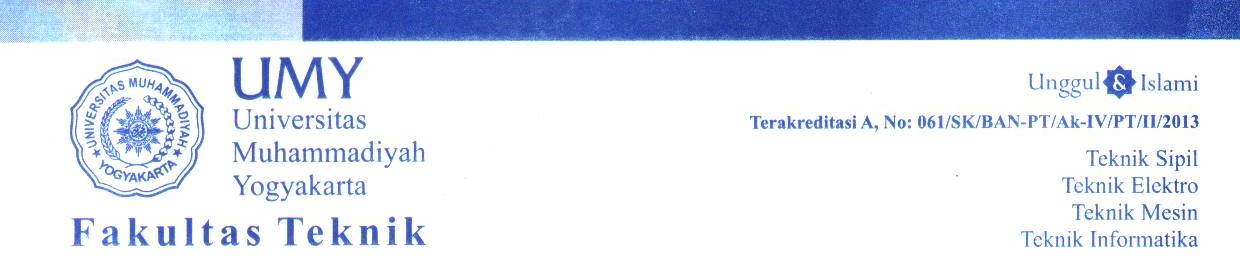 SURAT PERINTAH PERJALANAN DINASNomor : …….. /A.7-VIII/…… /………1.Pejabat yang memberikan perintahPejabat yang memberikan perintahPejabat yang memberikan perintah:2.Nama staf yang diperintahNama staf yang diperintahNama staf yang diperintah:3.JabatanJabatanJabatan:4.Maksud PerjalanMaksud PerjalanMaksud Perjalan:5.Alat angkut yang dipergunakanAlat angkut yang dipergunakanAlat angkut yang dipergunakan:6Tempat tujuanTempat tujuanTempat tujuan:7.Lama perjalananLama perjalananLama perjalanan:8.PengikutPengikutPengikut:9.Pembebanan anggaranPembebanan anggaranPembebanan anggaran:Yogyakarta, …………………………….Dekan/Wakil Dekan/Ketua Jurusan…………………………………..Yogyakarta, …………………………….Dekan/Wakil Dekan/Ketua Jurusan…………………………………..Yogyakarta, …………………………….Dekan/Wakil Dekan/Ketua Jurusan…………………………………..Yogyakarta, …………………………….Dekan/Wakil Dekan/Ketua Jurusan…………………………………..Yogyakarta, …………………………….Dekan/Wakil Dekan/Ketua Jurusan…………………………………..Yogyakarta, …………………………….Dekan/Wakil Dekan/Ketua Jurusan…………………………………..Yogyakarta, …………………………….Dekan/Wakil Dekan/Ketua Jurusan…………………………………..Yogyakarta, …………………………….Dekan/Wakil Dekan/Ketua Jurusan…………………………………..PELAKSANAAN PERJALANAN DINASPELAKSANAAN PERJALANAN DINASPELAKSANAAN PERJALANAN DINASPELAKSANAAN PERJALANAN DINASPELAKSANAAN PERJALANAN DINASPELAKSANAAN PERJALANAN DINASPELAKSANAAN PERJALANAN DINASPELAKSANAAN PERJALANAN DINASBerangkat dari      : …………………………….Ke                         : …………………………….     Pada Tanggal        : …………………………….Berangkat dari      : …………………………….Ke                         : …………………………….     Pada Tanggal        : …………………………….Berangkat dari      : …………………………….Ke                         : …………………………….     Pada Tanggal        : …………………………….Berangkat dari      : …………………………….Ke                         : …………………………….     Pada Tanggal        : …………………………….Berangkat dari      : …………………………….Ke                         : …………………………….     Pada Tanggal        : …………………………….Berangkat dari      : …………………………….Ke                         : …………………………….     Pada Tanggal        : …………………………….Berangkat dari      : …………………………….Ke                         : …………………………….     Pada Tanggal        : …………………………….Berangkat dari      : …………………………….Ke                         : …………………………….     Pada Tanggal        : …………………………….Tiba di                Pada tanggal       Tiba di                Pada tanggal       ::…………………………..…………………………..…………………………..Berangkat dari KePada TanggalBerangkat dari KePada Tanggal:::…………………………..                               …………………………..…………………………..…………………………..Tiba di                Pada tanggal       Tiba di                Pada tanggal       ::…………………………..…………………………..…………………………..Berangkat dari KePada TanggalBerangkat dari KePada Tanggal:::…………………………..…………………………..…………………………..…………………………..Tiba di                Pada tanggal       Tiba di                Pada tanggal       ::…………………………..…………………………..…………………………..…………………………..…………………………..…………………………..…………………………..…………………………..…………………………..…………………………..…………………………..…………………………..…………………………..…………………………..…………………………..